Об утверждении Плана мероприятий по организации проектной деятельности в Пластовском муниципальном районе	В соответствии с распоряжением Правительства Челябинской области от 21.04.2017 г. №207-рп «О Плане мероприятий по организации проектной деятельности в Челябинской области в 2017 году» и в целях внедрения проектного управления в Пластовском муниципальном районе	1. Утвердить План мероприятий по организации проектной деятельности в Пластовском муниципальном районе в 2017 году (приложение).2. Ответственным исполнителям обеспечить реализацию Плана мероприятий по организации проектной деятельности в Пластовском муниципальном районе в 2017 году в установленные сроки.3. Контроль за исполнением настоящего распоряжения возложить на первого заместителя главы Пластовского муниципального района по вопросам жилищно-коммунального хозяйства и строительства Пестрякова А.Н. и заместителя главы Пластовского муниципального района по управлению экономикой и муниципальным имуществом Федорцову С.А.4. Настоящее распоряжение разместить на официальном сайте администрации Пластовского муниципального района в сети Интернет.Глава Пластовского муниципального района                                                                 А.В. НеклюдовПриложение  	 к распоряжению  администрацииПластовского муниципального  района 	 от _02.06._2017 № 270-р План мероприятий по организации проектной деятельности в Пластовском муниципальном районе в 2017 году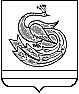 АДМИНИСТРАЦИЯ ПЛАСТОВСКОГО МУНИЦИПАЛЬНОГО РАЙОНАР А С П О Р Я Ж Е Н И Е«09_» ___06____ 2017 г.                                                                        №_270-р_№ п/п Наименование мероприятияСрок исполненияВид документа и (или) планируемый результатОтветственный исполнительПравовое, методическое и организационное обеспечение проектной деятельности в Пластовском муниципальном районеПравовое, методическое и организационное обеспечение проектной деятельности в Пластовском муниципальном районеПравовое, методическое и организационное обеспечение проектной деятельности в Пластовском муниципальном районеПравовое, методическое и организационное обеспечение проектной деятельности в Пластовском муниципальном районеПравовое, методическое и организационное обеспечение проектной деятельности в Пластовском муниципальном районе1Назначение ответственного должностного лица за внедрение проектного управления в Пластовском муниципальном районеИюнь-июль 2017 годаУтвержденное распоряжение администрации Пластовского муниципального районаОтдел экономики администрации Пластовского муниципального района (далее – Отдел экономики)Создание Муниципального проектного офисаСоздание Муниципального проектного офисаСоздание Муниципального проектного офисаСоздание Муниципального проектного офисаСоздание Муниципального проектного офиса2Разработка и утверждение Положения о Муниципальном проектном офисе в Пластовском муниципальном районеИюнь-июль 2017 годаУтвержденное распоряжение администрации Пластовского муниципального районаОтдел экономики3Назначение руководителя  и сотрудников Муниципального проектного офиса в Пластовском муниципальном районеИюнь-июль 2017 годаУтвержденное распоряжение администрации Пластовского муниципального районаОтдел экономики4Утверждение Положения об управлении проектами в Пластовском муниципальном районеИюль-август 2017 годаУтвержденное распоряжение администрации Пластовского муниципального районаОтдел экономики5Создание на официальном сайте администрации Пластовского муниципального района раздела о проектной деятельности и размещение правовых актов и информации по вопросам проектной деятельности в Пластовском муниципальном районеИюль-август 2017 годаСоздание раздела о проектной деятельностиОтдел информационных систем администрации Пластовского муниципального района6Формирование реестра пилотных проектов, утверждение и запуск проектов с применением инструментов и методов проектного управленияИюль-август 2017 годаПеречень (реестр) проектовУправление образования, Управление культуры,УСЗН,Отдел по жилищно-коммунальному хозяйству и строительству администрации Пластовского муниципального районаРазвитие компетенций участников проектной деятельности в Пластовском муниципальном районеРазвитие компетенций участников проектной деятельности в Пластовском муниципальном районеРазвитие компетенций участников проектной деятельности в Пластовском муниципальном районеРазвитие компетенций участников проектной деятельности в Пластовском муниципальном районеРазвитие компетенций участников проектной деятельности в Пластовском муниципальном районе7Участие в семинарах по проектной деятельности, проводимых Министерством экономического развития Челябинской областиВ течение 2017 годаОбучение на семинареОтдел экономики